ИНН 0202001215, ОГРН 1020201730416, ОКТМО 80602431, ГРКЦ НБ РБ Банка России г. Уфа, Р/с 40204810600000001349, БИК 048073001, КПП 020201001В целях подготовки и безаварийного проведения весеннего паводка 2022 года;Создать Комиссию сельского поселения по подготовке и проведению  весеннего поводка (далее комиссия) в составе:-  Юсупов А.С., глава сельского поселения Кипчак -Аскаровский сельсовет;-  Шайхутдинова Г.Р., специалист 1 категории;- Галимуллин Р.Г., староста  с. Кипчак-Аскарово;- Ахметова Ф.Х., директор СДК  с. Кипчак-Аскарово;- Низамов Х,Н.,  директор МБОУ СОШ  с. Кипчак-Аскарово.2. Комиссии:Разработать и утвердить план мероприятий по подготовке и безаварийному проведению паводка (План прилагается);С введением режима повышенной готовности в период прохождения паводка организовать круглосуточное дежурство в Администрации сельского поселения;Организовать своевременное оповещение населения об угрозе затопления (подтопления);С 20.03.2022 года ежедневно к 9.00 местного времени докладывать обстановку районной комиссии (тел. 3-35-30), а при осложнении обстановки немедленно по телефонам 01;3-07-52; 3-15-88.Руководителям организаций (в т.ч. учреждениям) главам личных подсобных хозяйств;Выполнить профилактические мероприятия по предотвращению загрязнений рек, водоемов бытовыми и производственными отходами;Принять меры по очистке мостов, водопропускных труб, водоотводных каналов, расположенных на закрепленных земельных участках и прилегающих территориях, исключающие возможность образования заторов;Руководителям организаций (в т.ч. учреждениям):Разработать и утвердить план мероприятий по подготовки и безаварийному  проведению паводка 2022 года;Провести целевые инструктажи с работниками организаций «О мерах безопасности при работах в период паводка», инструктажи, беседы, занятия по мерам безопасности во время паводка со школьниками и родителями школьных и дошкольных учреждений; безопасные маршруты передвижения работников, школьников, детей дошкольного возраста от места проживания до места работы (учебы) и обратно; Согласно Приложения №1 к Распоряжению №83, Главы Администрации МР Альшеевский район РБ, КФХ разработать и утвердить план мероприятий по ликвидации возможных последствий возникновений чрезвычайных ситуаций на территории сельского поселения во время паводка. В плане рассмотреть возможность использования экскаваторов, бульдозеров, автотранспорта.Контроль  за  выполнением  данного постановления оставляю  за  собой.Приложение №1                                                                     к Распоряжению главы администрациисельского поселения Кипчак - Аскаровский сельсовет                                                                     муниципального района  Альшеевский                                                                      район № 13  от 17 .03.2022 г.План мероприятийпо подготовке населенных пунктов, хозяйственных строений, мостов и других сооружений году на территории сельского поселения Кипчак – Аскаровский сельсовет муниципального района Альшеевский район РБ к пропуску весеннего паводка в 2022 годаВ целях подготовки и безаварийного проведения весеннего паводка 2022 года;Создать Комиссию сельского поселения по подготовке и проведению  весеннего поводка (далее комиссия) в составе:1. -  Юсупов А.С., глава сельского поселения Кипчак -Аскаровский сельсовет;-  Шайхутдинова Г.Р., специалист 1 категории;- Галимуллин Р.Г., староста  с. Кипчак-Аскарово;- Ахметова Ф.Х., директор СДК  с. Кипчак-Аскарово;- Низамов Х,Н.,  директор МБОУ СОШ  с. Кипчак-Аскарово.   1.1. Комиссии: Определить  населенные пункты, жилые дома, производственные объекты, попадающие в зону возможного подтопления;Предупредить под роспись граждан, жилые дома и хозяйственные постройки, которых могут оказаться в зоне возможного подтопления (список прилагается);  Организовать временную эвакуацию людей, домашних животных и материальных ценностей из этих зон; Организовать обеспечение противопожарной безопасности и  электро безопасности.Организовать поверхностный водоотвод с обочин автомобильных дорог весенний период. Проверить состояние мостов, водопропускных труб, очистку кюветов, оврагов, канав от снега, льда, бытового мусора.Руководителям организаций (в т.ч. учреждениям) главам личных подсобных хозяйств, КФХ:На всех предприятиях, учреждениях, особенно в школах, дошкольных учреждениях провести инструктаж по мерам безопасности во время паводка. Пересекать случаи детской шалости во время ледохода.Принять меры предотвращению загрязнения водоемов бытовыми и производственными отходами, организовать вывоз отходов за пределы затопляемой зоны.Создать на время паводка и дорожной распутицы запасы топлива, материалы и предметов первой необходимости.Об обнаруженных чрезвычайных ситуациях сообщать в администрацию сельского поселения по телефону 3-76-41.По договору безвозмездного пользования определить и подготовить плавсредства: лодка металлическую: гр. Садыков Р.Ф., лодки резиновые: Галимуллин Р.Г., лодка резиновая моторная: Галимуллин В.Г.По договору безвозмездного пользования определить и подготовить сельхоз технику: трактор колесный  МТЗ-82.1 гр. Галимуллин В.Г., трактор колесный МТЗ-82 гр. Агзямов С.С., трактор колесный экскаватор  ЮМЗ-6 гр. Галимуллин Р.Г.О возникновении и при обнаружении чрезвычайных ситуациях сообщать в администрацию сельского поселения.Составил специалист администрации СП                Шайхутдинова Г.Р.Приложение №2                                                                     к Распоряжению главы администрациисельского поселения Кипчак - Аскаровский сельсовет                                                                     муниципального района  Альшеевский                                                                      район № 13  от 17 .03.2022 г.Список хозяйств с.Кипчак-Аскарово, попадающих в возможную зону подтопления в 2022 годуЛПХ с. Кипчак-Аскарово, которые могут оказаться в зоне возможного потопления и ЛПХ, которые будут временно размещены люди, скот и имущество:Предупредить под роспись граждан, жилые дома и хозяйственные постройки, которых могут оказаться в зоне возможного подтопления.Принять меры предотвращению загрязнения водоемов бытовыми и производственными отходами, организовать вывоз отходов за пределы затопляемой зоны.Специалист администрации                     Г.Р.Шайхутдинова.Башҡортостан РеспубликаһыӘлшəй районы муниципаль районының Ҡыпсаҡ-Асҡарауыл советы ауыл билəмəһеХакимиəте(Башҡортостан РеспубликаһыӘлшəй районы Ҡыпсаҡ-Асҡар ауыл советы)452114, Ҡыпсаҡ -Асҡар ауылы, Салауат Юлаев  урамы , 109,тел/факс  (34754) 3-76-41,e-mail: kipsak@ufamts.ruhttp://kipchak.spalshey.ru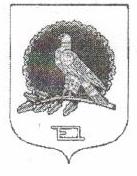 Администрация сельского поселения Кипчак-Аскаровский сельсоветмуниципального района Альшеевский район Республики Башкортостан(Кипчак-Аскаровский сельсовет Альшеевского района Республики Башкортостан)452114, с. Кипчак- Аскарово, ул.СалаватаЮлаева, 109, тел/факс  (34754) 3-76-41.e-mail: kipsak@ufamts.ruhttp://kipchak.spalshey.ruБойорок«17»  март 2022 й.№13 Распоряжение        « 17» марта  2022 г.Глава сельского поселенияА.С.Юсупов№ФИО, адрес ЛПХ, который может оказаться в районе возможного подтопленияФИО, адрес ЛПХ, который может оказаться в районе возможного подтопленияФИО, адрес ЛПХ, который может оказаться в районе возможного подтопленияФИО, адрес ЛПХ, которые будут временно размещены эвакуируемыеФИО, адрес ЛПХ, которые будут временно размещены эвакуируемыеФИО, адрес ЛПХ, которые будут временно размещены эвакуируемые№ФИОАдресРосписьФИОАдресРоспись1Ахметов Р.Ш.Ул. С-Юлаева-9Ахметова А.Ж.Ул.С-Юлаева-592Халитова Г.Р.Ул. С-Юлаева-11Халитова З.Ул. С-Юлаева-213Ахметов З.З.Ул. С-Юлаева-13Муллагулова М.З.Ул. С-Юлаева-314Киреева Р.С.Ул. С-Юлаева-15Шайхутдинов Р.К.Ул. С-Юлаева-1435Галимуллин Ф.Г.Ул. С-Юлаева-4Галимуллин В.Г.Ул. С-Юлаева-106Садыков Р.Ф.Ул. С-Юлаева-6Садыков Г.Ф.Ул. Гагарина 127Мухамадеев Ф.И.Ул. С-Юлаева-8Родительский домУл. С-Юлаева-1018Бикташев З.И.Ул. Гагарина 28Киреева Н.Ш.Ул. С-Юлаева-479Зайнуллин А.А.Ул. Гагарина 30Зайнуллин А.А.Ул. С-Юлаева-6610Галимуллин Р.Г.Ул. Гагарина 2Галимуллин А.Г.Ул. Гагарина 111Садыков Г.Ф.Ул.Гагарина -12Юсупов А.С.Ул. Кугенеева -7